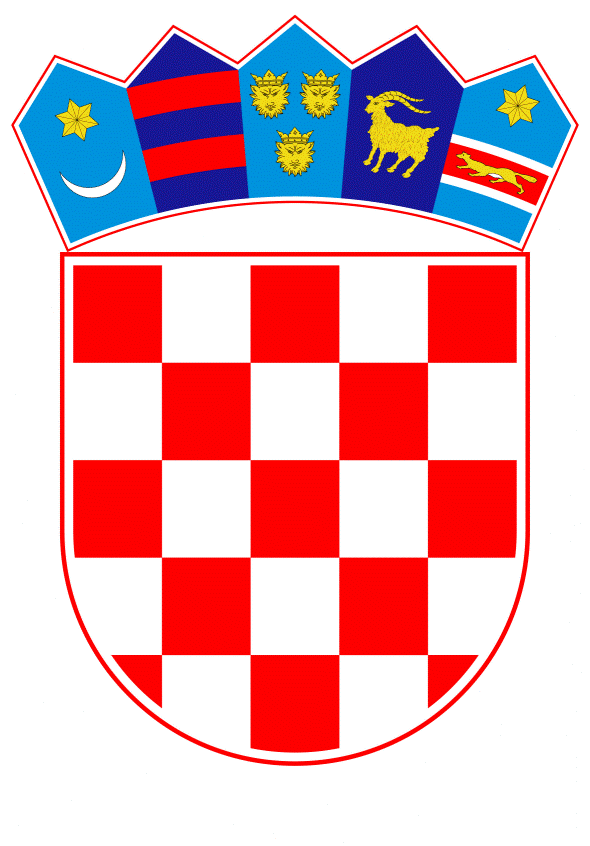 VLADA REPUBLIKE HRVATSKE		Zagreb, 2. rujna 2021.________________________________________________________________________________________________________________________________________________________________________________________________________________________________Na temelju članka 31. stavka 2. Zakona o Vladi Republike Hrvatske (Narodne novine, br. 150/11, 119/14, 93/16 i 116/18) i članka 9. stavka 1. Zakona o poticanju razvoja malog gospodarstva (Narodne novine, br. 29/02, 63/07, 53/12, 56/13 i 121/16), Vlada Republike Hrvatske je na sjednici održanoj _________ 2021. donijela O D L U K Uo usvajanju Izmjene Programa "Mikro i mali zajmovi za ruralni razvoj" I.Usvaja se Izmjena Programa "Mikro i mali zajmovi za ruralni razvoj" (Narodne novine, br. 57/18, 41/20 i 133/20).Izmjena Programa iz stavka 1. ove točke sastavni su dio ove Odluke.II.Zahtjevi prema Programu iz točke I. ove Odluke zaprimljeni do dana stupanja na snagu ove Odluke, obradit će se po uvjetima iz Programa koji su bili na snazi na dan njihova zaprimanja.III.Ova Odluka stupa na snagu danom donošenja, a objavit će se u Narodnim novinama.KLASA:		URBROJ:		Zagreb, PREDSJEDNIKmr. sc. Andrej PlenkovićIZMJENA PROGRAMA "MIKRO I MALI ZAJMOVI ZA RURALNI RAZVOJ" U Programu "Mikro i mali zajmovi za ruralni razvoj" (Narodne novine, br. 57/18, 41/20 i 133/20), u točki 2. "UVJETI DEFINIRANI PROGRAMOM" u retku "Iznos zajma", u stupcu "Mali zajam za ruralni razvoj" brojka: "50.000" zamjenjuje se brojkom "100.000".OBRAZLOŽENJEU Programu "Mikro i mali zajmovi za ruralni razvoj" Mali zajma za ruralni razvoj predstavlja najtraženiji financijski instrument koji se provodi u okviru Programa ruralnog razvoja RH 2014.-2020. te je od pokretanja u rujnu 2018. godine do kraja lipnja 2021. zaprimljeno čak 1.137 zahtjeva za financiranjem, od čega je do sada odobren 721 zahtjev ukupne vrijednosti od 240,6 milijuna kuna, a obrada pristiglih zahtjeva je kontinuirano u tijeku, kao i zaprimanje novih zahtjeva.Osluškujući potrebe potencijalnih korisnika/krajnjih primatelja, Ministarstvo poljoprivrede je, u suradnji s HAMAG-BICRO-om i Agencijom za plaćanja u poljoprivredi, ribarstvu i ruralnom razvoju, izmijenilo Sporazum o financiranju na način da se gornji iznos dostupan za financiranje malih zajmova povećao s dosadašnjih 50.000,00 EUR na 100.000,00 EUR. Ovom izmjenom nastoji se smanjiti postojeće teškoće u pristupu kapitalu s kojim se susreću potencijalni krajnji primatelji u sektorima poljoprivrede, prerade i šumarstva. Temeljem članka 9. stavka 1. Zakona o poticanju razvoja malog gospodarstva (Narodne novine, br. 29/02, 63/07, 53/12, 56/13 i 121/16) Vlada Republike Hrvatske, na prijedlog Ministarstva gospodarstva i održivog razvoja, utvrđuje kriterije i uvjete za davanje jamstava za kredite.Slijedom navedenog, predlaže se donošenje Odluke o usvajanju Izmjena Program "Mikro i mali zajmovi za ruralni razvoj" Hrvatske agencije za malo gospodarstvo, inovacije i investicije.Predlagatelj:Ministarstvo gospodarstva i održivog razvojaPredmet:Prijedlog odluke o usvajanju Izmjene  Programa "Mikro i mali zajmovi za ruralni razvoj" 